Ecole XXXXX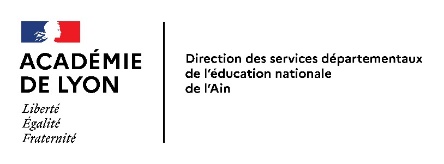 Adresse de l’écoleAutorisation d’enregistrement de l’image/de la voixAutorisation de publication de productions : écrites / audio / imagées ou filméesValidité du document : du 1 septembre 2023 au 31 août 2024La présente demande est destinée à recueillir le consentement et les autorisations nécessaires dans le cadre de projets pédagogiques pour l’année scolaire 2023-2024, étant entendu que le descriptif et les objectifs des projets sont préalablement expliqués aux élèves et exposés à leurs responsables légaux par la voie de l’affichage en classe de l’annexe 1 de la présente demande.L’objectif est de partager avec les élèves, de communiquer et de rendre compte aux familles des projets pédagogiques de la classe et tels que décrits dans l’annexe 1 de la présente demande.L'école s'engage à ne diffuser aucune coordonnée personnelle de l’élève (âge, adresse, téléphone…) et à n’utiliser que son prénom comme éventuel identifiant. Elle s’engage à supprimer tous les contenus mis en ligne en fin d’année scolaire, soit le 31 août 2024.1. Identité de l’adulte intervenant dans la classe : Nom : ………………………………    Prénom : ……………………………..    Classe : ……………………….2. Modes d’exploitation possibles des productions écrites / audios / imagées / filmées 3. Consentement de l’adulte intervenant•	Pour cette année scolaire, je suis d’accord pour que l’on enregistre et diffuse les enregistrements dans les cas mentionnés ci-dessus :   mon image	     ma voix•	J’ai compris qui pourrait voir les enregistrements écrits / audios imagés et filmés en classe.•	Je m’engage à ne pas diffuser les mots de passe ou les liens privés que l’enseignant me transmet ni les publications elles-mêmes (photos / vidéos / sons / écrits).Le(s) enseignant(s), mentionné(s) ci-avant s’interdisent de procéder à une exploitation illicite ou non prévue par ce document, de l’enregistrement de l’image et/ou de la voix de l’adulte intervenant susceptible de porter atteinte à sa dignité, sa réputation ou à sa vie privée et toute autre exploitation préjudiciable selon les lois et règlements en vigueur.Dans le contexte pédagogique défini, les enregistrements ne pourront donner lieu à aucune rémunération ou contrepartie sous quelque forme que ce soit. Cette acceptation expresse est définitive et exclut toute demande de rémunération ultérieure.Date et signature de l’adulte intervenant : A destination des élèves de l’école, des familles de la classe ou de la communauté éducativeA destination des élèves de l’école, des familles de la classe ou de la communauté éducativePROJECTIONS collectives possiblesDIFFUSIONS collectives possiblesDans l’écoleAu sein de l’institution Éducation Nationale (dans le cadre de formation d’enseignants par exemple)Sur papier (photo de classe par exemple)Sur clé USB en cours ou en fin d’année aux famillesSur le blog ou l’ENT de la classe : https://www.toutemonannee.com (à modifier ou supprimer en fonction de votre pratique)Accès sécurisé au blog ou ENT par mot de passeSur un/des site(s) sécurisé(s) ayant un compte enseignant ou école : https://nuageXX.apps.education.fr et/ou https://read.bookcreator.com/ et/ou https://digipad.app et/ou  https://tube-maternelle.apps.education.fr/Accès sécurisé au site par un lien privé et/ou mot de passePar mail entre les enseignants et les parents de la classe.